Classifying reactions comic1. Synthesis (combination) reactionsTwo or more reactants (A and B) combine to produce a single product (AB). 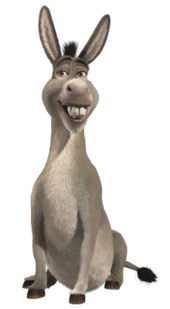 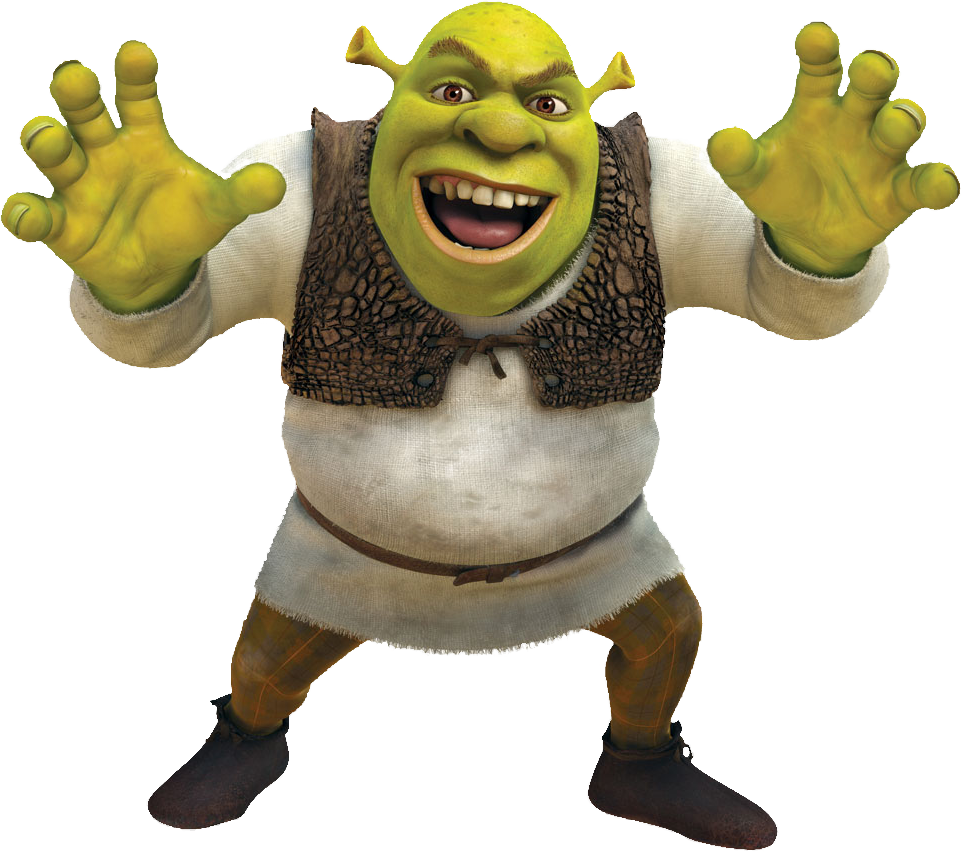 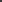 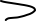 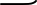 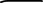 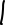 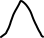 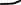 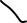 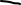 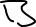 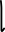 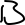 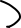 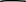 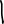 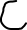 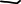 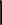 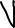 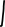 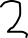 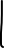 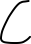 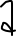 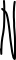 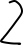 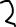 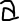 2. Decomposition reactions The breaking down of a compound (AB) into smaller compounds or separate elements (A and B). 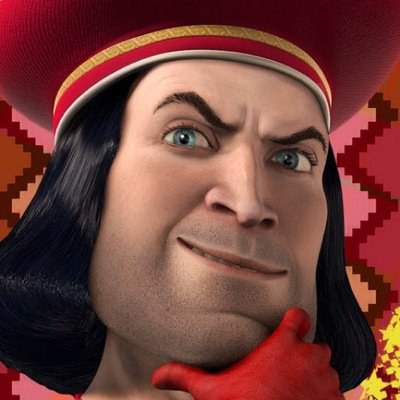 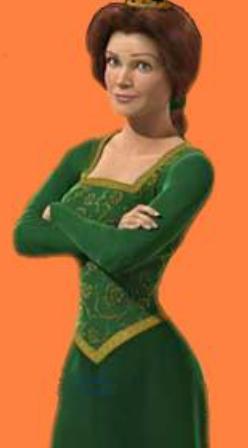 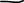 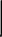 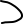 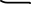 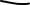 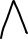 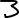 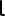 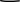 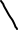 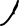 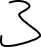 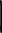 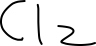 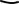 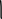 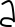 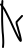 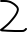 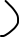 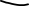 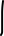 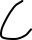 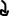 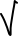 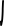 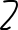 Single replacement reactionsA reactive element (metal or non-metal by itself) and a compound react to produce another element and compound. One of the elements is “replaced” by another element.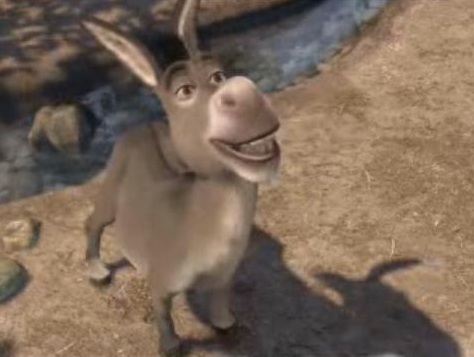 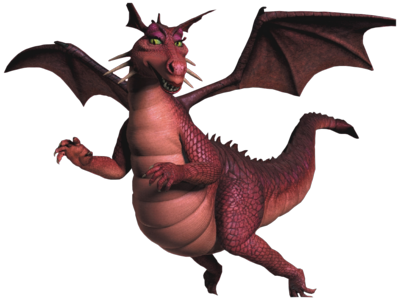 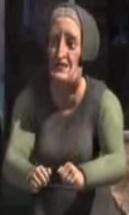 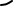 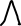 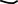 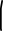 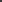 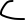 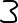 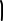 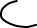 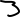 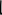 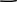 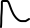 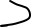 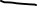 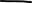 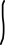 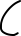 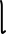 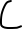 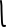 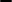 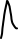 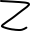 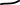 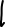 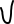 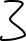 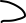 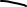 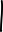 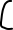 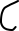 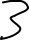 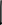 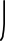 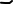 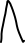 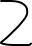 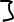 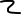 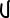 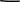 Double replacement reactionsInvolves two ionic solutions that react to produce two other ionic compounds. One of the compounds often forms a precipitate (solid that forms from solutions mixed together) 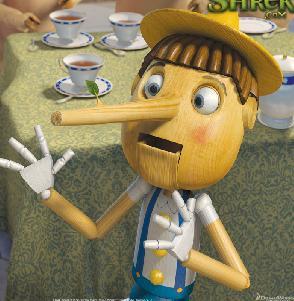 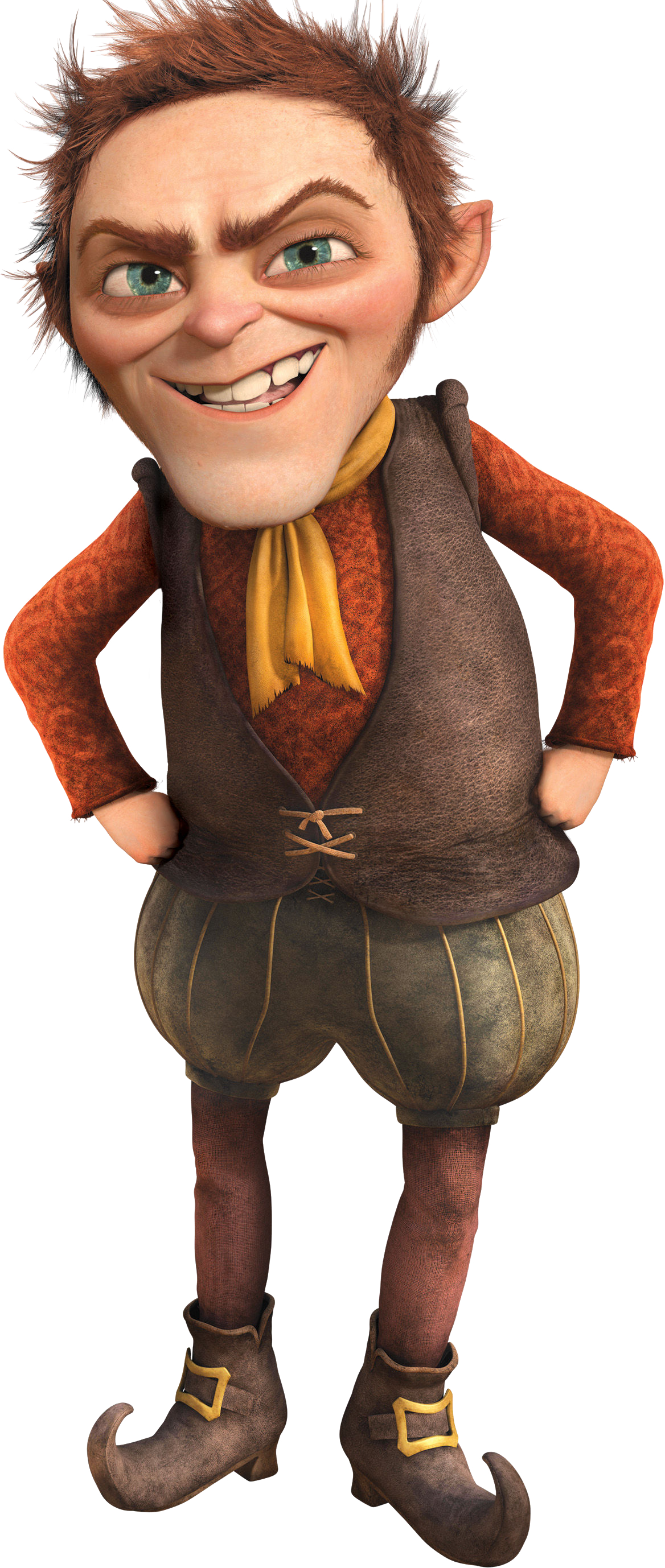 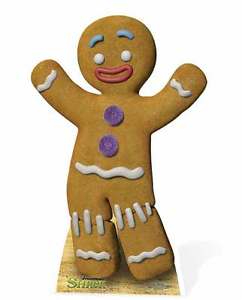 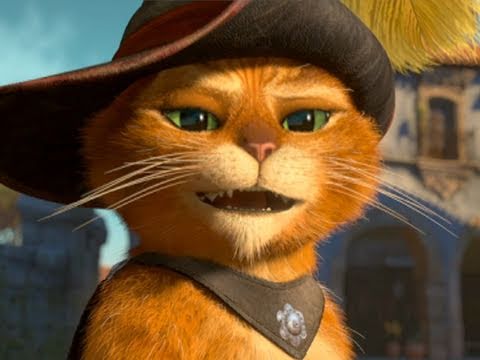 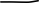 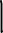 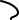 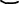 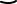 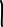 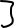 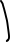 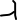 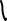 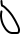 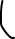 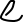 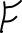 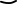 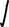 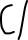 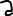 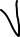 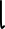 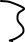 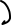 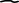 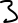 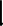 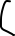 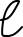 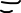 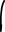 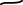 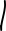 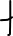 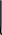 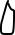 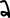 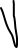 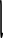 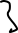 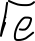 